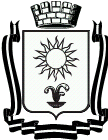 ПОСТАНОВЛЕНИЕАДМИНИСТРАЦИИ ГОРОДА-КУРОРТА КИСЛОВОДСКАСТАВРОПОЛЬСКОГО КРАЯ    22.06.2017                        город-курорт Кисловодск	    	            №    608   1О назначении общественных обсуждений проекта изменений в Правила благоустройства и обеспечения чистоты в городском округе городе-курорте Кисловодске, утвержденных решением Думы города-курорта Кисловодска от 25 мая 2012 № 90-412Руководствуясь Федеральным законом от 06  октября 2003 года  №131-ФЗ «Об общих принципах организации местного самоуправления в Российской Федерации», постановлением Правительства РФ от 10.02.2017 №169 «Об утверждении Правил предоставления и распределения субсидий из федерального бюджета бюджетам субъектов Российской Федерации на поддержку государственных программ субъектов Российской Федерации и муниципальных программ формирования современной городской среды», приказом Минстроя России от 13.04.2017 №711/пр «Об утверждении методических рекомендаций для подготовки правил благоустройства территорий поселений, городских округов, внутригородских районов», Уставом городского округа города-курорта Кисловодска, решением Думы города-курорта Кисловодска Ставропольского края от 30.05.2014 №77-414 «Об утверждении Порядка проведения общественного обсуждения социально значимых проектов муниципальных нормативных правовых актов Думы города-курорта Кисловодска», администрация города-курорта Кисловодска	ПОСТАНОВЛЯЕТ:Назначить проведение общественных обсуждений проекта изменений в Правила благоустройства и обеспечения чистоты в городском округе городе-курорте Кисловодске, утвержденных решением Думы города-курорта Кисловодска  от 25.05.2012 № 90-412, в период с 22 июня 2017 года по 23 июля 2017 года.Провести итоговое общественное обсуждение 24 июля 2017 года в 1500 в Большом зале администрации города-курорта Кисловодска по адресу: город-курорт Кисловодск, пр. Победы, 25.Создать рабочую группу по проведению общественных обсуждений в следующем составе:24. Рабочей группе по проведению общественных обсуждений:4.1. Разместить проект изменений в Правила благоустройства и обеспечения чистоты в городском округе городе-курорте Кисловодске на официальном сайте администрации города-курорта Кисловодска в сети Интернет.. Результаты общественных обсуждений оформить протоколом.           4.3 Протокол разместить на официальном сайте администрации города-курорта Кисловодска в сети Интернет.           5.Настоящее постановление вступает в силу со дня его подписания.              Глава города-курорта              Кисловодска                                                                                  А.В.КурбатовНикитенко Сергей Николаевичпервый заместитель Главы администрации города-курорта Кисловодска,председатель рабочей группыНиколаев Алексей Викторовичзаместитель Главы администрации города-курорта Кисловодска, заместитель председателя рабочей группыАлександров Владимир Владимировичведущий специалист экологического отдела администрации города-курорта Кисловодска,секретарь рабочей группыЧлены рабочей группы:Дзюбленко Андрей Александровичи. о. начальника управления городского хозяйства администрации города-курорта КисловодскаПеванова Ирина Николаевна начальник правового управления администрации города-курорта КисловодскаМакеева Елена Леонидовназаведующий экологическим отделом администрации города-курорта КисловодскаХарин Виталий Лазаревичпредседатель постоянной комиссии Думы города-курорта Кисловодска по вопросам городского хозяйства (по согласованию)